Kuali Aggregator Guide for FY25 Internal Funding ProgramsInternal Funding ProgramsUMass Boston currently has three Grant Programs accepting Internal Applications. Internal Submission are due April 1, 2024 at 5pm EST. Public Service Grant Program Joseph P. Healey Research Grant Program Proposal Development Grant Program Creating an Internal Grant Proposal in Kuali PDApplicants are required to submit Proposals through Kuali Proposal Development (PD). Applicants must contact their Department’s Research Administrator for assistance in submitting their application. Follow the guidelines below to correctly fill out PD for and Internal Submission. Please reference the full guide here, for further information.Create Proposal ScreenFill out the Create Proposal Screen, accordingly - Basics SectionIn the Basics section, you do not need to update the following sections: Proposal Details Tab or Organizations & Locations Tab. Only the Delivery Info Tab and the Sponsor Program & Info Tab need to be updated. Key Personnel SectionIn the Key Personnel section, add any additional Co-PI’s or Key Personnel. If there are multiple PIs/Co-PIs, just the Lead PI will have 100 credit to their name section. Co-PI(s) and other Personnel will leave theirs at 0. For all personnel, their Unit must have 100 and 100 listed.  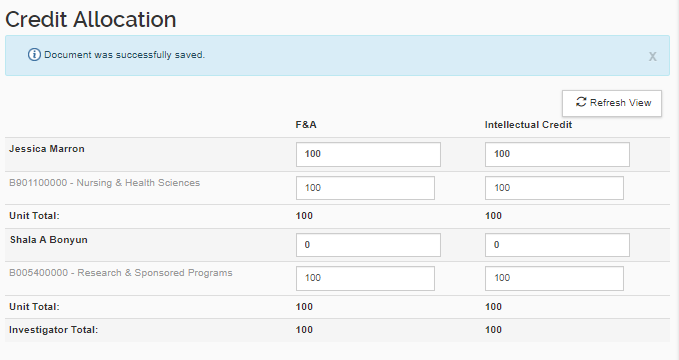 Questionnaire SectionComplete this section as described in Kuali Proposal Development Aggregator Guide found here.Compliance SectionsComplete this section as described in Kuali Proposal Development Aggregator Guide found here.Attachments SectionExcluding the ORSP Budget Workbook, the following attachments must be completed and saved as a PDF for your Internal Submission. Supplemental Information SectionIf there are multiple PI/Co-PIs, you must complete the PI and co- PI Responsibilities tab as described in Kuali Proposal Development Aggregator Guide found here.Create Proposal ScreenCreate Proposal ScreenProposal TypeInternal UMassLead UnitChoose PI’s UnitActivity TypeChoose Relevant Activity TypeProject Dates07/01/2024– 12/31/2025Sponsor University of Massachusetts Boston – 0000003351Principal InvestigatorSelect PISponsor Deadline4/1/2024Sponsor Deadline TypeInternal / No SubmissionDelivery Info TabDelivery Info TabSubmission DescriptionIndicate if this Proposal is currently under consideration by another funding source, or if the PI plans to submit to another funding source OR use Other Support FormSponsor Program & Info TabSponsor Program & Info TabNotice of OpportunityInternal UMassNSF CodeChoose Relevant CodeAnticipated Award TypeInternal GrantAttachment ChecklistAttachment ChecklistAttachment ChecklistAttachment TabAttachment TypeDocumentProposalBudget JustificationBudget JustificationProposalProject SummaryAbstractProposalNarrativeProject NarrativeProposalSupplementary DocumentationLetters of Collaboration (if applicable)PersonnelBiosketchBiosketch(es)PersonnelCurrent PendingCurrent and Pending SupportInternalORSP Budget WorkbookORSP Budget Workbook (xls)